05 апреля 2022 года 7/113О ходатайстве о награждении знаком отличия «За безупречную службу в органах местного самоуправления в Чувашской Республике» Соколовой О.Р.Рассмотрев представленные материалы, Собрание депутатов Комсомольского района Чувашской Республики   р е ш и л о:	Ходатайствовать перед Главой Чувашской Республики ходатайствовать о награждении знаком отличия «За безупречную службу в органах местного самоуправления в Чувашской Республике» Соколовой Ольги Рудольфовны, заведующую сектором юридической службы администрации Комсомольского района Чувашской Республики.Глава Комсомольского района-председатель Собрания депутатов Комсомольского района                                                                 Р.М. Мансуров 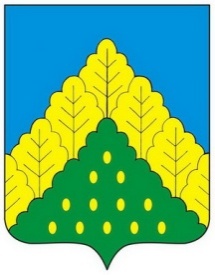 ЧĂВАШ РЕСПУБЛИКИНКОМСОМОЛЬСКИ РАЙОНĔНДЕПУТАТСЕН ПУХĂВĔЙЫШĂНУСОБРАНИЕ ДЕПУТАТОВКОМСОМОЛЬСКОГО РАЙОНАЧУВАШСКОЙ РЕСПУБЛИКИРЕШЕНИЕ